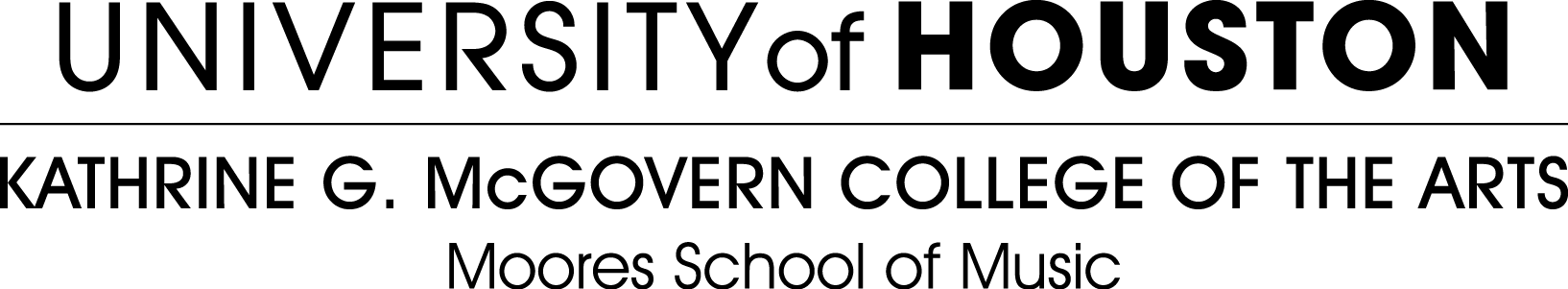 Courtney Crappell, DirectorJunior RECITALSarah Smythe, violinAssisted byCharbel Yubaile, pianoTimothy Hester, pianoSaturday, 11, 2020Dudley Recital Hall2:30pmFrom the studio of Andrzej GrabiecPresented in partial fulfillment of the requirements for the Bachelor of Music degree. PROGRAMViolin Sonata No. 1 in G Major, Op. 78	Johannes BrahmsVivace ma non troppo	(1833-1897)AdagioAllegro molto moderatoTimothy HesterSyncopation	Fritz Kreisler	(1875-1962)Charbel YubaileEstrellita 	Manuel Ponce	(1882-1948)	Arr. Jascha Heifetz	(1901-1987)Charbel Yubaile